                                             УКРАЇНАНІЖИНСЬКА РАЙОННА ДЕРЖАВНА АДМІНІСТРАЦІЯ ЧЕРНІГІВСЬКОЇ ОБЛАСТІ                                     Р О З П О Р Я Д Ж Е Н Н Я від 04 лютого  2022 р.	     	   Ніжин		 	            №  3- оПро нагородження відзнакамирайонної державної адміністрації Відповідно до Положення про відзнаки районної державної адміністрації, затвердженого розпорядженням голови районної державної адміністрації від 09.01.2004 № 4 «Про відзнаки Ніжинської районної державної адміністрації»з о б о в ’ я з у ю:1. Нагородити Почесною Грамотою районної державної адміністрації             за багаторічну працю, вагомий особистий внесок у розвиток інформаційного простору Носівщини та з нагоди 90-річчя з часу заснування газети «Носівські вісті» з врученням матеріальної винагороди в сумі 100 (сто) гривеньСУПРУН	                                                    Менеджера з реклами газетиОксану                                                       «Носівські вісті»Василівну                                                   (РНОКПП ххххххх)2. Відділу   бухгалтерського  обліку,  звітності   та   господарського забезпечення апарату районної державної адміністрації видати кошти за призначенням за рахунок коштів, передбачених на «інші видатки та соціальний захист населення», в сумі 100 (сто) гривень 00 коп. Голова 							                Григорій КОВТУН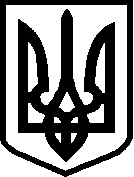 